ФИЗКУЛЬТУРА В ДЕТСКОМ САДУ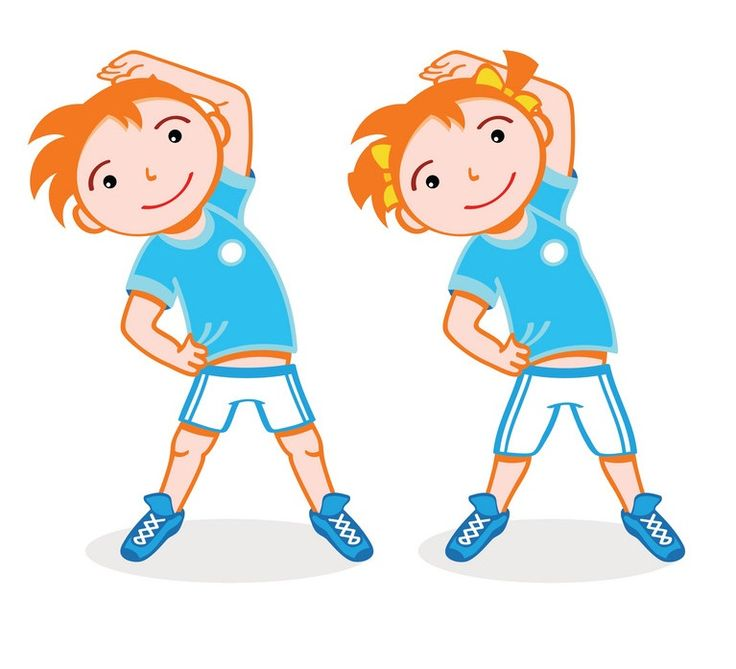 Физкультурно-оздоровительной работе в детских садах сейчас уделяется повышенное внимание, потому что значительная часть детей имеет проблемы со здоровьем, а очень многих малышей можно отнести к категории часто болеющих.    Как известно, регулярные занятия физкультурой укрепляют организм и способствуют повышению иммунитета. Кроме того, дети, в отличие от взрослых, очень подвижны и активны, поэтому им просто необходимо периодически «выпускать пар», а для этой цели, как и для совершенствования координации движений, физкультура подходит, как ничто другое.       Занятия по физкультуре проводятся 2-3 раза в неделю в первой половине дня. Их продолжительность, как и остальных занятий в детском саду, - 10-30минут. Это связано с тем, что очень сложно удержать внимание ребенка дольше этого времени.Физическое развитие – это процесс формирования и последующего изменения естественных форм и функций организма ребенка и основанных на них физических качеств. В широком смысле физическое развитие предполагает развитие физических качеств (ловкость, быстрота, сила, выносливость, гибкость) и двигательных способностей (координация и глазомер).Физическое воспитание - это педагогическая система, направленная на:• совершенствование форм и функций организма ребенка;• формирование двигательных умений, навыков, знаний;• воспитание физических качеств;• формирование привычек здорового образа жизни.Инструктор по физической культуреГулина О.В. В старших группах для детей проводятся эстафеты с преодолением препятствий (подлезть под перекладину, перепрыгнуть через барьер, бежать змейкой). В занятия могут включаться элементы разных видов гимнастики.ПримерГимнастика для глаз - как Профилактика нарушений зренияДыхательные упражнения (или иммунная гимнастика) - Способствует укреплению дыхательной системы.Коррекционная гимнастика (ортопедические упражнения)-Направлены на профилактику болезней опорного свода стопы и коррекцию плоскостопия. Ходьба по массажным коврикам, а также самомассаж и элементарные закаливающие процедурыКинезиологическая гимнастика- Для активизации взаимодействия полушарий мозга.Релаксационная или гимнастика-Для перехода всех систем организма в спокойное состояние или, наоборот, в активную фазу.Йога-	Стабилизирует развитие физических качеств, а также балансирует эмоциональный фон малышей.Физкультурная форма для детского сада 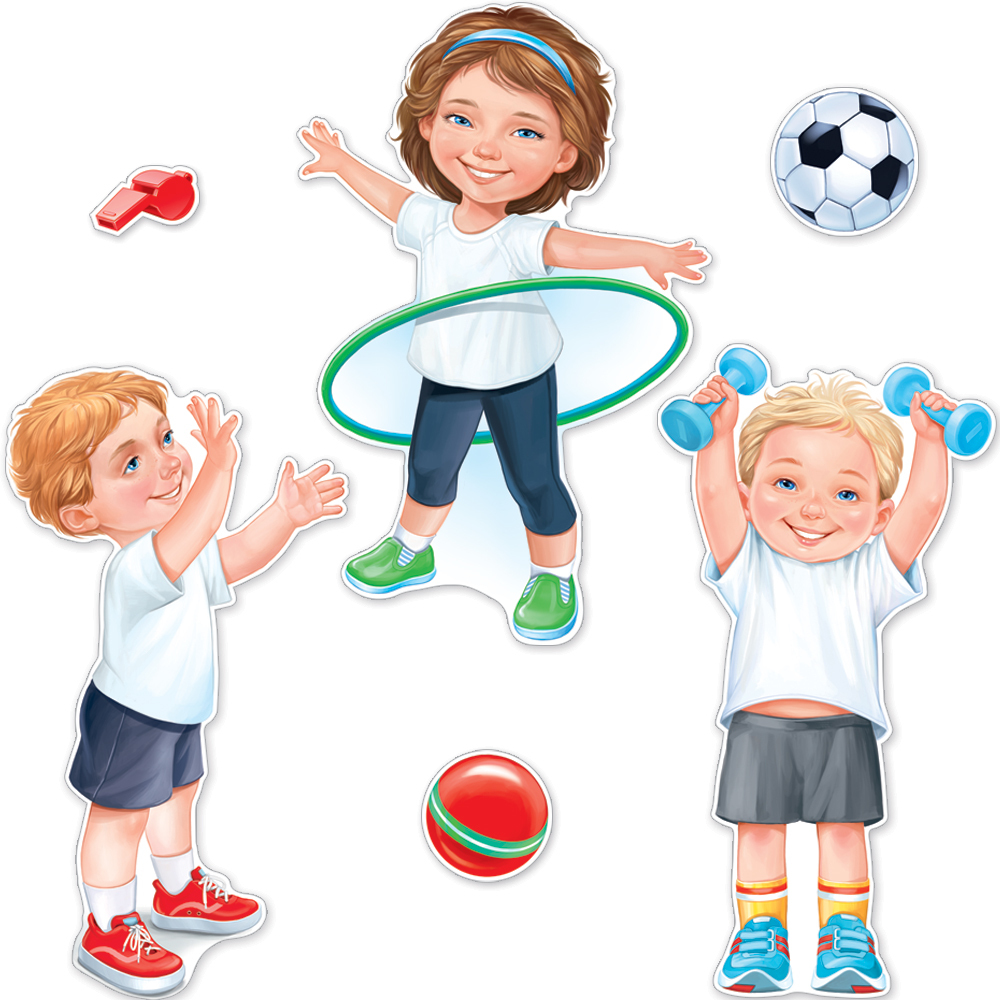 У ребенка обязательно должна быть специальная форма для занятий физкультурой – это, в первую очередь, вопрос гигиены. В качестве физкультурной формы отлично подойдут черные шорты и белая футболка из несинтетических, дышащихматериалов. На ноги нужна спортивная обувь со светлой прорезиненной подошвой и, желательно, на липучках.  Так же можно, чтобы у каждой группы была физкультурная форма определенного цвета. Это вырабатывает у малышей командный дух при проведении эстафет и спортивных праздников.На занятиях по физкультуре детей в игровой форме учат основным видам движений.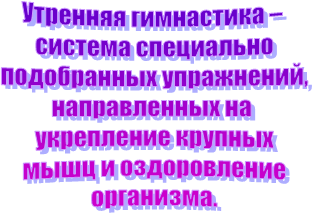 Она призвана положительно настроить ребенка на весь предстоящий день. Свое значение утренняя гимнастика приобретает в том случае, если проводится систематически.В перерывах между сидячими занятиями и после дневного сна тоже устраиваются, так называемые, физкультурные пятиминутки,  дающие ребенку возможность размять телоФизическое развитие детей нужно продолжать и за пределами детского сада. Утренняя гимнастика по выходным дома и подвижные игры на прогулке, безусловно, пойдут на пользу малышу.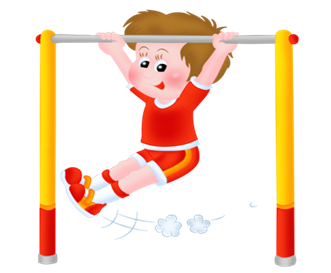 .